Tuesday - Maths - Week 3 - Year 3WALT: Use trading to solve addition. Teaching Tips: 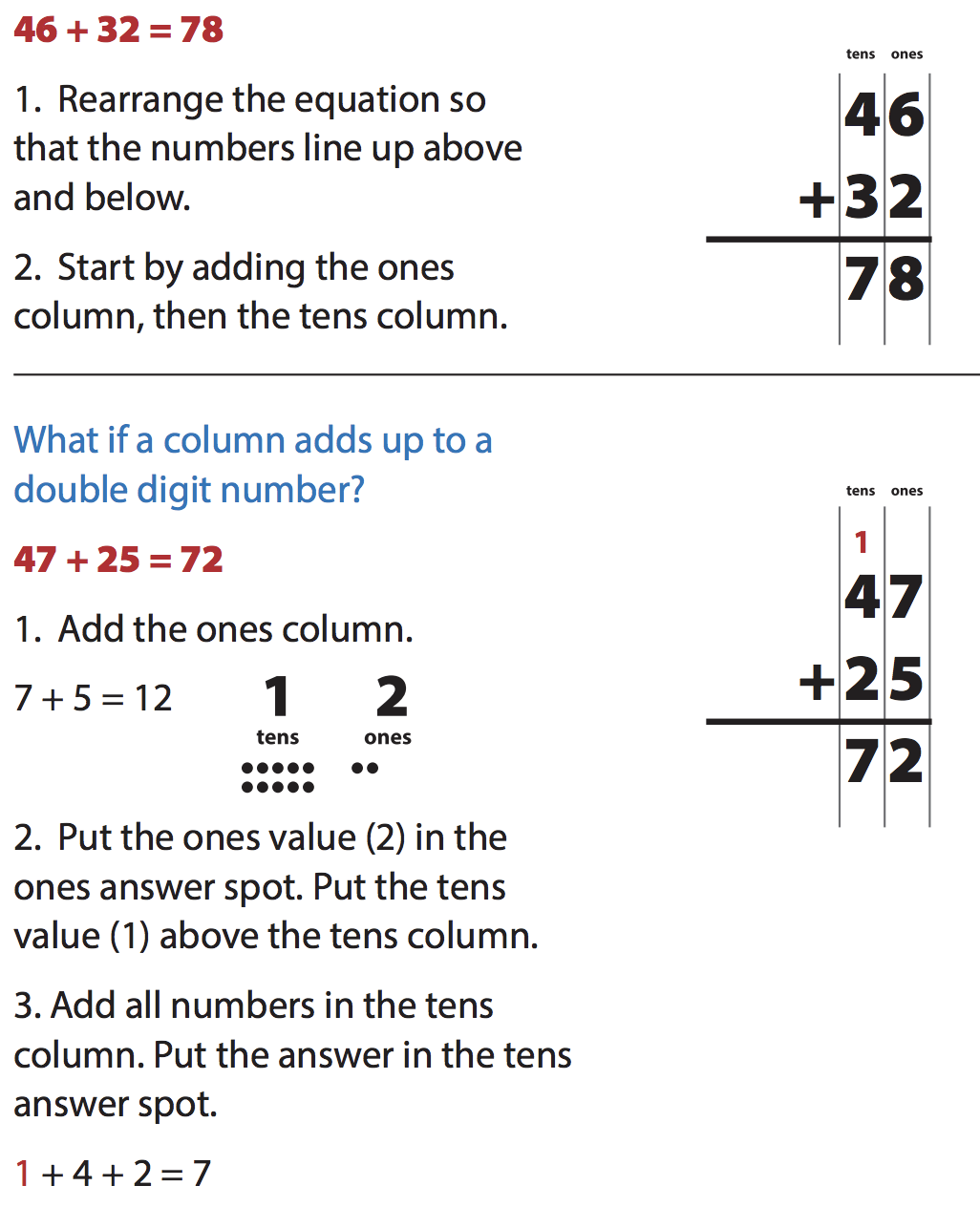 Activity 1: Complete these additions with trading in the tens. The first one is done for you. 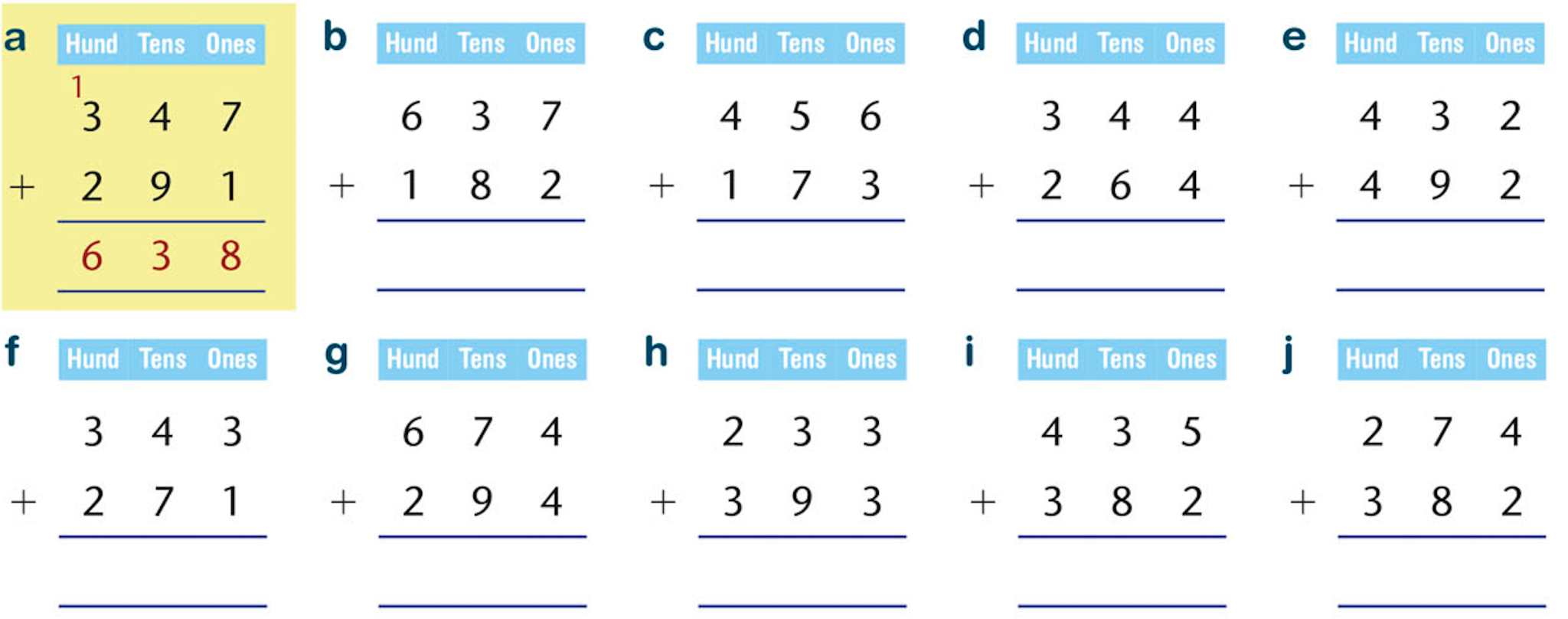 Activity 2: Complete these additions with trading in the tens and ones.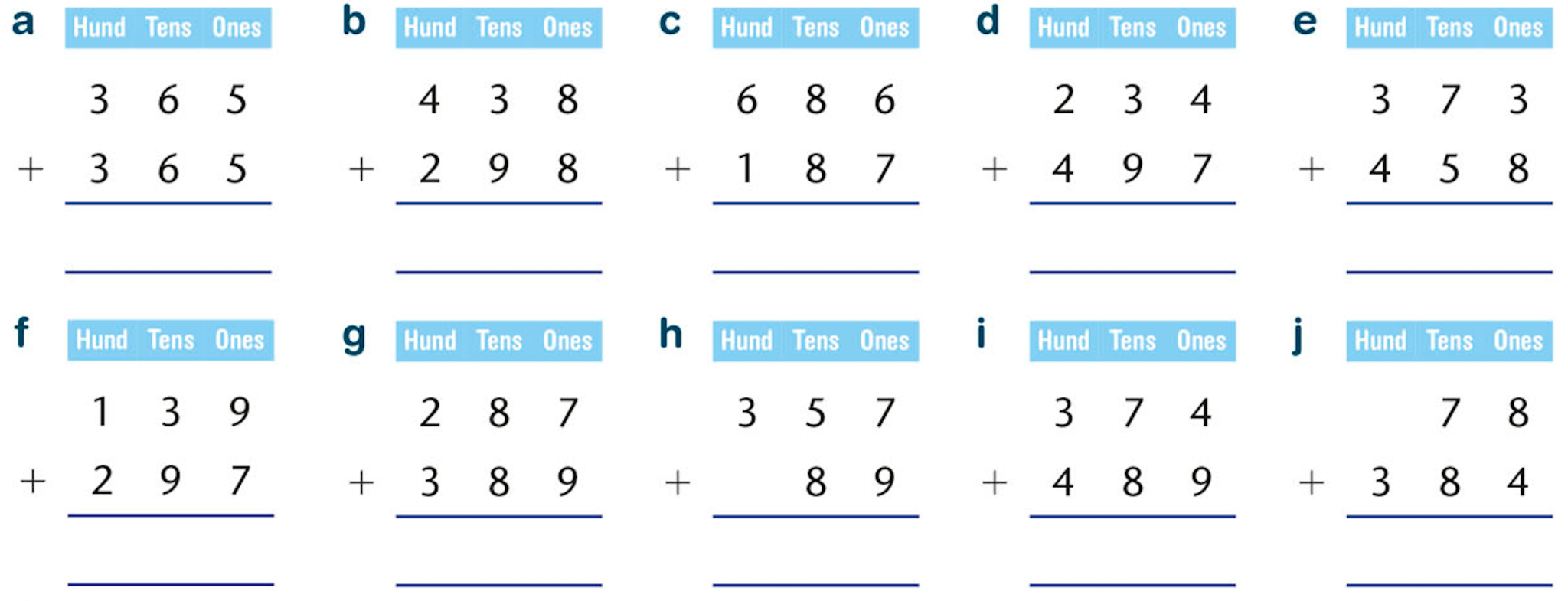 Activity 3: Calculate the cost of the following items.  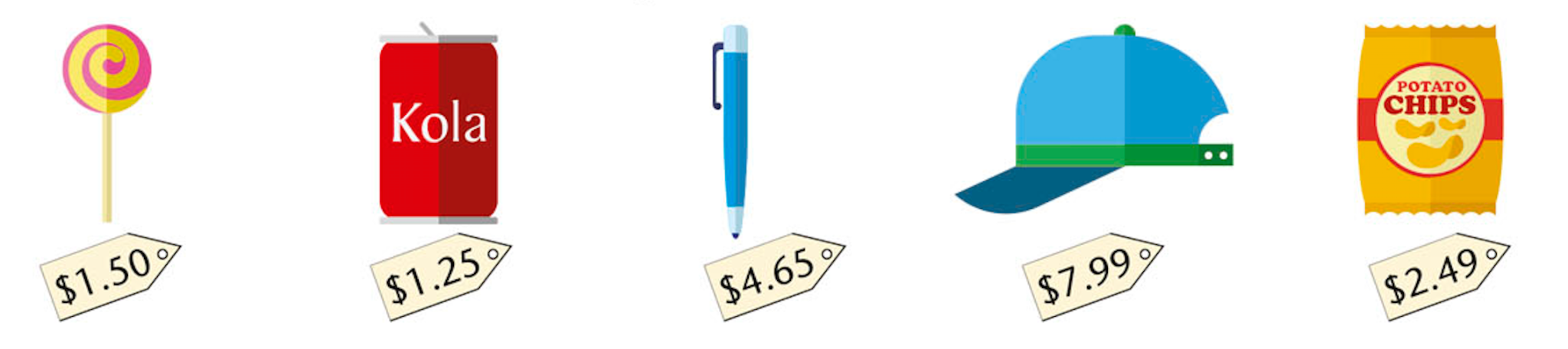 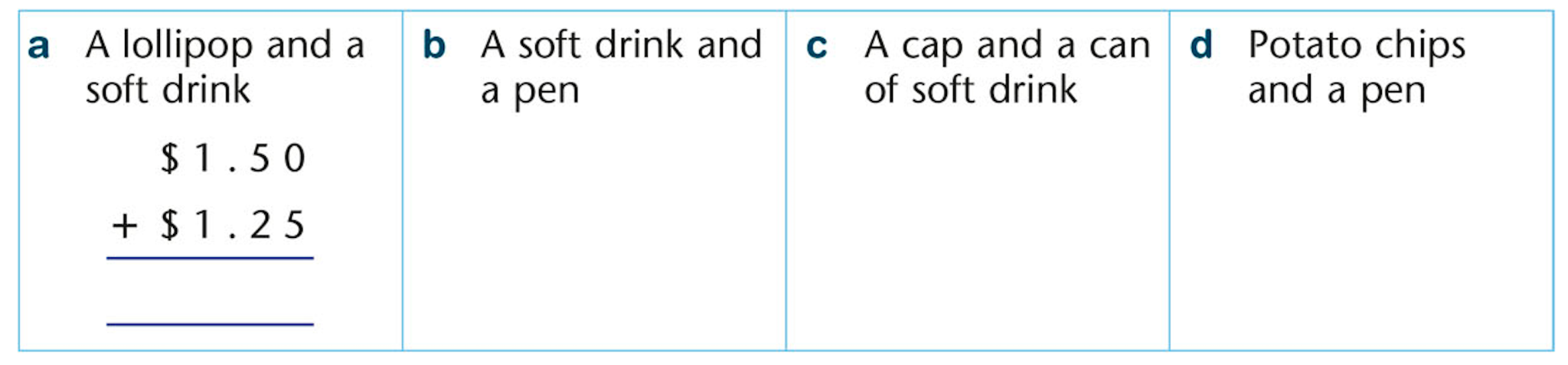 